July 13, 2020Docket Nos. M-2018-2640802M-2018-2640803Deanne M. O’Dell, Esq.Eckert Seamans Cherin & Mellott, LLC213 Market Street8th FloorHarrisburg, PA  17101Re: 	Implementation of Chapter 32 of the Public Utility Code for 	Pittsburgh Water and Sewer Authority	Petition of Pittsburgh Water and Sewer Authority for Approval	Of its Long-Term Infrastructure Improvement Plan	(Docket Nos. P-2018-3005037 and P-2018-3005039)Dear Ms. O’Dell:	On April 27, 2020, the Pittsburgh Water and Sewer Authority (the “Company”) filed Supplement No. 3 to Tariff Water – Pa. P.U.C. No. 1 and Supplement No. 3 to Tariff Wastewater – Pa. P.U.C. No. 1 to become effective on June 27, 2020.  These supplements were filed in compliance with the Commission’s Final Order entered March 26, 2020, at Docket Nos. M-2018-2640802, M-2018-2640803, P-2018-3005037 and P-2018-3005039 and permits the Company to make modifications to its Tariffs consistent with the Final Order.   	Commission Staff has reviewed the tariff revisions and found that suspension or further investigation does not appear warranted at this time.  Therefore, in accordance with 52 Pa. Code Chapter 53, Supplement No. 3 to Tariff Water - Pa. P.U.C. No. 1 and Supplement No. 3 to Wastewater – Pa. P.U.C. No. 1 are effective by operation of law as of the effective date contained on each page of the supplement.  However, this is without prejudice to any formal complaints timely filed against said tariff revisions.	If you have any questions in this matter, please contact Marie Intrieri, Bureau of Technical Utility Services, at (717) 214-9114 or maintrieri@pa.gov.  						Sincerely,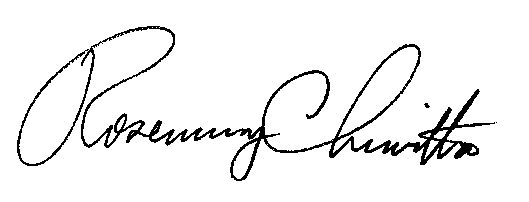 						Rosemary Chiavetta						Secretary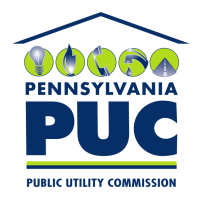 COMMONWEALTH OF PENNSYLVANIAPENNSYLVANIA PUBLIC UTILITY COMMISSION400 NORTH STREET, HARRISBURG, PA 17120IN REPLY PLEASE REFER TO OUR FILE